ContenidoEn esta oportunidad, conoceremos diferentes tipos de líneas.Líneas rectas y líneas  curvas.						Líneas gruesas y líneas delgadas.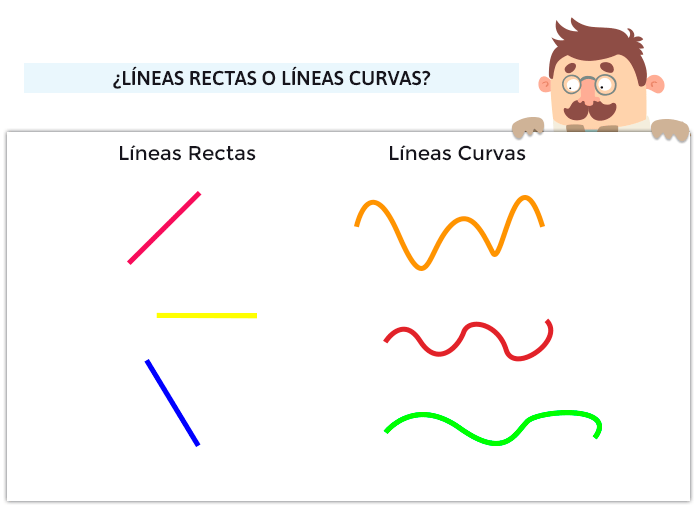 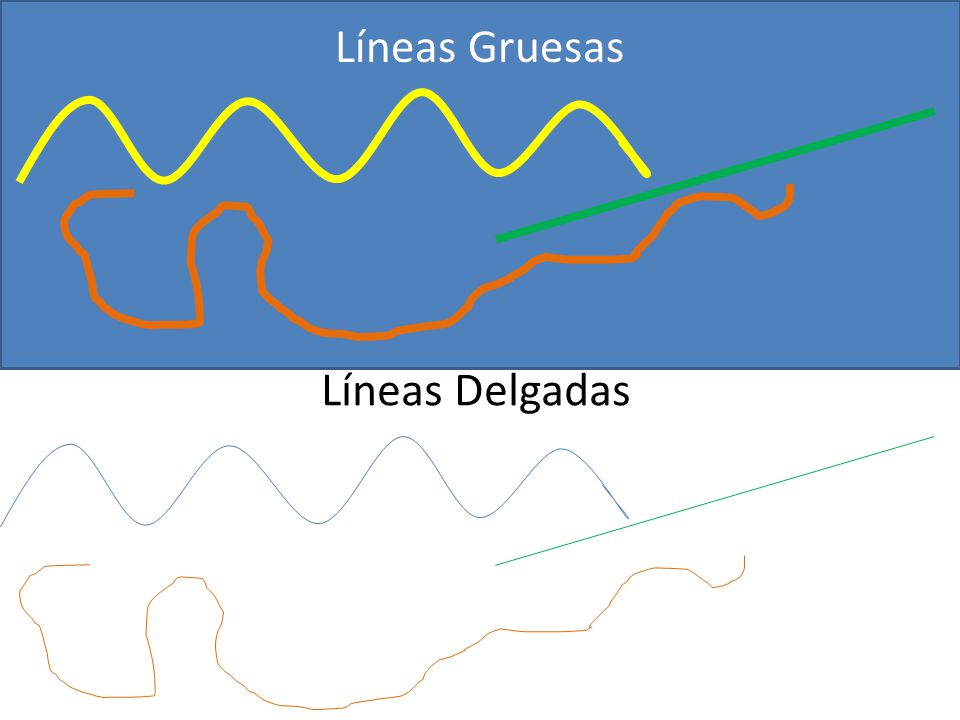 1.-Ahora realiza el siguiente ejercicio con lápiz AZUL marcaras las líneas rectas y con lápiz ROJO las líneas curvas.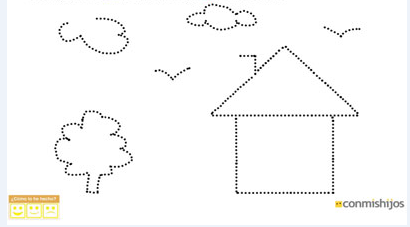 2.- En la siguiente casa cuenta cuantas LINEAS RECTAS hay, coloca el numero en el cuadro y luego píntala.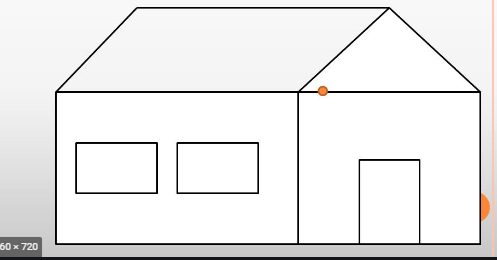  3.- Observa y completa según las instrucciones:A.- Marca de color CAFÉ con una línea GRUESA, todas las líneas RECTAS del dibujo.B.- Marca de color VERDE con línea DELGADA, todas las líneas CURVAS del dibujo.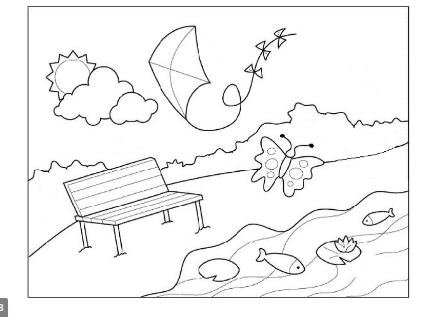 Una vez termina la actividad le tomaras una fotografía a tus hojas y me las enviaras al siguiente número 964174523 (profesora Yanny Cruz Villa) vía whatsApp, escribiendo el nombre del alumno y el curso.También se les pide que fotografíen las otras actividades enviadas ( guías anteriores) para tener una visión clara  de los alumnos que están trabajando en sus hogares .Este número es solamente para enviar vía fotografía los trabajos, atender consultas o dudas, tratando de mantener un mejor contacto con los apoderados y los alumnos.NOMBRE " líneas rectas y curvas " GUÍA N°6NOMBRE " líneas rectas y curvas " GUÍA N°6NOMBRE DE ESTUDIANTE:CURSO:1° BASICOFECHA:FECHA:OBJETIVO DE APRENDIZAJE OA-2; Experimentar y aplicar elementos del lenguaje visual en sus trabajos de arte:› línea (gruesa, delgada, recta, ondulada e irregular)› color (puro, mezclado, fríos y cálidos)› textura (visual y táctil)OBJETIVO DE APRENDIZAJE OA-2; Experimentar y aplicar elementos del lenguaje visual en sus trabajos de arte:› línea (gruesa, delgada, recta, ondulada e irregular)› color (puro, mezclado, fríos y cálidos)› textura (visual y táctil)OBJETIVO DE LA CLASE: Identificar diversos tipos de líneas (gruesa, delgada, recta, ondulada, irregular, otras) en ilustraciones.OBJETIVO DE LA CLASE: Identificar diversos tipos de líneas (gruesa, delgada, recta, ondulada, irregular, otras) en ilustraciones.SOLUCIONARIO O RESPUESTA ESPERADASOLUCIONARIO O RESPUESTA ESPERADANÚMERO DE PREGUNTARESPUESTA1.-El alumno debe identificar las líneas rectas, casa, chimenea, troncoLíneas curvas pájaros, árbol y nubes.2.-22.3.-Líneas rectas todas las que conforman la banca, cerros, volantín.Líneas curvas peces, cordón del volantín, nube, sol.